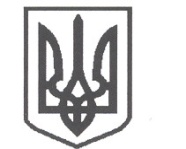 УКРАЇНАСРІБНЯНСЬКА СЕЛИЩНА РАДАВИКОНАВЧИЙ КОМІТЕТРІШЕННЯ18 листопада 2022 року     					              	      	№ 164смт СрібнеПро створення комісії для комплексного визначення ступеня індивідуальних потреб особи, яка потребує надання соціальних послугНа виконання постанови Кабінету Міністрів України від 23.09.2020         № 859 «Деякі питання призначення і виплати компенсації фізичним особам, які надають соціальні послуги з догляду на непрофесійній основі»  та відповідно до частини четвертої ст. 34, пункту 1 частини другої ст. 52 та пункту 6 ст. 59 Закону України «Про місцеве самоврядування в Україні», виконавчий комітет селищної ради вирішив:	1. Створити комісію для комплексного визначення ступеня індивідуальних потреб особи, яка потребує надання соціальних послуг (далі – Комісія).2. Затвердити Положення про Комісію згідно з додатком 1.3. Затвердити склад Комісії згідно з додатком 2. 4. Контроль за виконанням рішення покласти на заступника селищного голови з гуманітарних питань та соціальної політики Ніну БОНДАРЕНКО.Селищний голова	Олена ПАНЧЕНКО		Додаток 1	до рішення виконавчого комітету	Срібнянської селищної ради	18 листопада 2022 № 164ПОЛОЖЕННЯпро комісію для комплексного визначення ступеня індивідуальних потреб особи, яка потребує надання соціальних послуг при виконавчому комітеті Срібнянської селищної  ради                      I. Загальні положення1. Положення про комісію для комплексного визначення ступеня індивідуальних потреб особи, яка потребує надання соціальних послуг (далі – Комісія) розроблено відповідно до Закону України «Про соціальні послуги», постанови Кабінету Міністрів України від 23 вересня 2020 № 859 «Деякі питання призначення і виплати компенсації фізичним особам, які надають соціальні послуги з догляду на непрофесійній основі». 2. Положення визначає порядок створення, загальні організаційні та процедурні засади діяльності комісії з комплексного визначення ступеня індивідуальних потреб особи, яка потребує надання соціальних послуг та підготовки відповідного висновку.II.  Основні завдання та принципи діяльності Комісії1. Визначення потреби проводиться за показниками, за якими здійснюється комплексне визначення ступеня індивідуальних потреб особи, яка потребує надання соціальних послуг, встановленими Порядком надання та оформлення документів, призначення і виплати компенсації фізичним особам, які надають соціальні послуги з догляду на непрофесійній основі, затвердженого постановою Кабінету Міністрів України від 23 вересня 2020  №859 «Деякі питання призначення і виплати компенсації фізичним особам, які надають соціальні послуги з догляду на непрофесійній основі».2. Комплексне визначення ступеня індивідуальних потреб особи здійснюється Комісією до складу якої входять працівники відповідних служб та посадових осіб Срібнянської селищної ради, закладів охорони здоров’я, надавачем соціальних послуг із залученням особи, яка потребує надання соціальних послуг, та/або її законного представника. Очолює Комісію заступник селищного голови з гуманітарних питань та соціальної політики.3. До роботи Комісії можуть залучатися лікарі сімейної медицини, фельдшери ФАП, спеціалісти старостинських округів.         4. Протягом двох робочих днів після надходження заяв до Центру надання адміністративних послуг Срібнянської селищної ради за формою, затвердженою постановою Кабінету Міністрів України від 23 вересня 2020 р. № 859 «Деякі питання призначення і виплати компенсації фізичним особам, які надають соціальні послуги з догляду на непрофесійній основі», Комісія виїзжає за адресою, де проживає особа, яка потребує надання соціальних послуг, для здійснення комплексного визначення ступеня індивідуальних потреб.5. За результатами комплексного визначення ступеня індивідуальних потреб особи, яка потребує надання соціальних послуг, Комісією готується висновок за формою, затвердженою постановою Кабінету Міністрів України від 23 вересня 2020 р. № 859 «Деякі питання призначення і виплати компенсації фізичним особам, які надають соціальні послуги з догляду на непрофесійній основі», секретар Комісії готує проєкт висновку, який виноситься для обговорення і погодження на засідання Комісії. 6. Висновок, підписаний членами Комісії, долучається до пакета документів, які необхідні для призначення і виплати компенсації фізичним особам, які надають соціальні послуги з догляду на непрофесійній основі.7. Особа потребує надання соціальних послуг, якщо за результатами комплексного визначення ступеня індивідуальних потреб особи, яка потребує надання соціальних послуг, їй встановлено ІV чи V групу рухової активності.Організація роботи КомісіїОрганізаційною формою діяльності Комісії є засідання, які скликаються головою Комісії за необхідності, та є правомочними, якщо в них беруть участь не менше 50% від загального складу її членів.Рішення Комісії приймається більшістю голосів від числа членів, які присутні на засіданні, шляхом відкритого голосування. За умови рівного розподілу голосів вирішальним є голос голови Комісії.Селищний голова	Олена ПАНЧЕНКО		Додаток 2	до рішення виконавчого комітету	Срібнянської селищної ради18 листопада 2022 № 164Складкомісії для комплексного визначення ступеня індивідуальних потреб особи, яка потребує надання соціальних послуг Члени комісії:Староста відповідного старостинського округу.Селищний голова	Олена ПАНЧЕНКОНіна БОНДАРЕНКО              -заступник селищного голови з гуманітарних питань та соціальної політики, голова комісії;Жанна ПИНДЮРА                -           Марина ІВАНЕНКО               - директор Срібнянського територіального центру соціального обслуговування (надання соціальних послуг), заступник голови комісії;завідувач відділення соціальної допомоги вдома Срібнянського територіального центру соціального обслуговування (надання соціальних послуг), секретар комісії.Мирослава ВАСИЛЕНКО     -начальник відділу соціальних служб для сім'ї, дітей та молоді;Ірина МАРІНЕНКО               -головний лікар КНП «Срібнянський ЦПМСД»;Юлія МУСІЄНКО                  - фахівець із соціальної роботи II кваліфікаційної категорії відділення соціальної допомоги  вдома Срібнянського територіального центру соціального обслуговування (надання соціальних послуг);